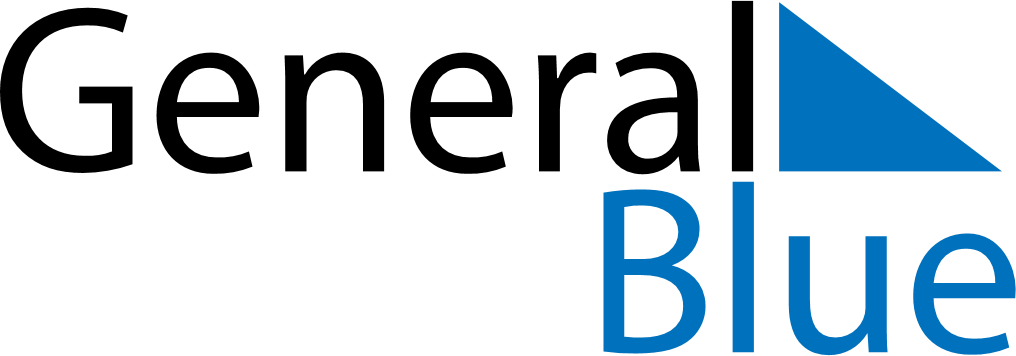 January 2027January 2027January 2027January 2027CubaCubaCubaMondayTuesdayWednesdayThursdayFridaySaturdaySaturdaySunday1223Triumph of the RevolutionVictory of Armed Forces DayVictory of Armed Forces Day456789910111213141516161718192021222323242526272829303031